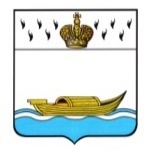 АДМИНИСТРАЦИЯВышневолоцкого городского округаПостановлениеот 18.09.2020                                                                                                   № 333г. Вышний ВолочекОб утверждениисистемы мониторинга состояниясистем теплоснабжения на территорииВышневолоцкого городского округаВ соответствии с Федеральным законом от 06.10.2003 № 131-ФЗ «Об общих принципах организации местного самоуправления в Российской Федерации», во исполнение Федерального закона от 27.07.2010 № 190-ФЗ «О теплоснабжении», Администрация Вышневолоцкого городского округа постановляет:Утвердить Систему мониторинга состояния систем теплоснабжения на территории Вышневолоцкого городского округа (приложение 1).Утвердить состав рабочей группы по осуществлению мониторинга систем теплоснабжения на территории Вышневолоцкого городского округа (приложении 2).Утвердить порядок работы рабочей группы по осуществлению мониторинга систем теплоснабжения на территории Вышневолоцкого городского округа (приложение 3).Контроль за исполнением настоящего постановления возложить на Заместителя Главы Администрации Вышневолоцкого городского округа С.Б. Богданова.Настоящее постановление вступает в силу со дня его подписания и подлежит официальному опубликованию в газете «Вышневолоцкая правда» и размещению на официальном сайте муниципального образования  Вышневолоцкий городской округ Тверской области в информационно-телекоммуникационной сети «Интернет».Глава Вышневолоцкого городского округа                                         Н.П. РощинаСистемамониторинга состояния систем теплоснабжения на территории Вышневолоцкого городского округаНастоящая система разработана в соответствии с Федеральным законом от 27.07.2010 № 190-ФЗ «О теплоснабжении», Федеральным законом от 06.10.2003 № 131-ФЗ «Об общих принципах организации местного самоуправления в Российской Федерации», постановлением Правительства Российской Федерации от 08.08.2012 № 808 «Об организации теплоснабжения в Российской Федерации и о внесении изменений в некоторые акты Правительства Российской Федерации» и устанавливает порядок проведения мониторинга состояния систем теплоснабжения на территории Вышневолоцкого городского округа.1. Общие положенияЦелями создания и функционирования системы мониторинга теплоснабжения являются повышение надежности и безопасности систем теплоснабжения, снижение затрат на проведение аварийно-восстановительных работ посредством реализации мероприятий по предупреждению, предотвращению, выявлению и ликвидации аварийных ситуаций.Система определяет взаимодействие органов местного самоуправления, теплоснабжающих организаций и потребителей тепловой энергии при создании и функционировании системы мониторинга системы теплоснабжения.Настоящая система обязательна для выполнения исполнителями и потребителями жилищно-коммунальных услуг.2. Основные понятияВ настоящей системе используются следующие основные понятия:«мониторинг состояния системы теплоснабжения»- это комплексная система наблюдений, оценки и прогноза состояния тепловых сетей и объектов теплоснабжения (далее - мониторинг);«потребитель» - лицо, приобретающее тепловую энергию (мощность), теплоноситель для использования на принадлежащих ему на праве собственности или ином законном основании теплопотребляющих установках либо для оказания коммунальных услуг в части горячего водоснабжения и отопления;«управляющая организация» - юридическое лицо, независимо от организационно-правовой формы, а также индивидуальный предприниматель, управляющие многоквартирным домом на основании договора управления многоквартирным домом;«тепловая энергия» - энергетический ресурс, при потреблении которого изменяются термодинамические параметры теплоносителей (температура, давление);«качество теплоснабжения» - совокупность установленных нормативными правовыми актами Российской Федерации и (или) договором теплоснабжения характеристик теплоснабжения, в том числе термодинамических параметров теплоносителя;«источник тепловой энергии» - устройство, предназначенное для производства тепловой энергии;«теплопотребляющая установка» - устройство, предназначенное для использования тепловой энергии, теплоносителя для нужд потребителя тепловой энергии;«теплоноситель» - пар, вода, которые используются для передачи тепловой энергии. Теплоноситель в виде воды в открытых системах теплоснабжения (горячего водоснабжения) может использоваться для теплоснабжения и для горячего водоснабжения;«тепловая сеть» - совокупность устройств (включая центральные тепловые пункты, насосные станции), предназначенных для передачи тепловой энергии, теплоносителя от источников тепловой энергии до теплопотребляющих установок;«объекты теплоснабжения» - источники тепловой энергии, тепловые сети или их совокупность;«теплоснабжение» - обеспечение потребителей тепловой энергии тепловой энергией, теплоносителем, в том числе поддержание мощности;«теплоснабжающая организация» - организация, осуществляющая продажу потребителям и (или) теплоснабжающим организациям произведенных или приобретенных тепловой энергии (мощности), теплоносителя и владеющая на праве собственности или ином законном основании источниками тепловой энергии и (или) тепловыми сетями в системе теплоснабжения, посредством которой осуществляется теплоснабжение потребителей тепловой энергии (данное положение применяется к регулированию сходных отношений с участием индивидуальных предпринимателей);«система теплоснабжения» - совокупность объединенных общим производственным процессом источников тепла и(или) тепловых сетей города (района), населенного пункта эксплуатируемых теплоснабжающей организацией жилищно-коммунального хозяйства, получившей соответствующие специальные разрешения (лицензии) в установленном порядке;«тепловой пункт» - совокупность устройств, предназначенных для присоединения к тепловым сетям систем отопления, вентиляции, кондиционирования воздуха, горячего водоснабжения и технологических теплоиспользующих установок промышленных и сельскохозяйственных предприятий, жилых и общественных зданий (индивидуальные - для присоединения систем теплопотребления одного здания или его части; центральные - то же, двух зданий или более);«техническое обслуживание» - комплекс операций или операция по поддержанию работоспособности или исправности изделия (установки) при использовании его (ее) по назначению, хранении или транспортировке;«текущий ремонт» - ремонт, выполняемый для поддержания технических и экономических характеристик объекта в заданных пределах с заменой и (или) восстановлением отдельных быстроизнашивающихся составных частей и деталей;«капитальный ремонт» - ремонт, выполняемый для восстановления технических и экономических характеристик объекта до значений, близких к проектным, с заменой или восстановлением любых составных частей;«технологические нарушения» - нарушения в работе системы теплоснабжения и работе эксплуатирующих организаций в зависимости от характера и тяжести последствий (воздействие на персонал; отклонение параметров энергоносителя; экологическое воздействие; объем повреждения оборудования; другие факторы снижения надежности) подразделяются на инцидент и аварию;«инцидент» - отказ или повреждение оборудования и(или) сетей, отклонение от установленных режимов, нарушение федеральных законов, нормативно-правовых актов и технических документов, устанавливающих правила ведения работ на производственном объекте, включая:«технологический отказ» - вынужденное отключение или ограничение работоспособности оборудования, приведшее к нарушению процесса производства и(или) передачи тепловой энергии потребителям, если они не содержат признаков аварии;«функциональный отказ» - неисправности оборудования (в том числе резервного и вспомогательного), не повлиявшее на технологический процесс производства и(или) передачи тепловой энергии, а также неправильное действие защит и автоматики, ошибочные действия персонала, если они не привели к ограничению потребителей и снижению качества отпускаемой энергии.«авария на объектах теплоснабжение» - отказ элементов систем, сетей и источников теплоснабжения, повлекший к прекращению подачи тепловой энергии потребителям и абонентам на отопление не более 12 часов и горячее водоснабжение на период более 36 часов;«неисправность» - другие нарушения в работе системы теплоснабжения, при которых не выполняется хотя бы одно из требований, определенных технологическим процессом.3. Основные задачи мониторинга3.1. Основными задачами мониторинга состояния систем теплоснабжения является: сбор, обработка и анализ данных о состоянии объектов теплоснабжения, статистических данных об авариях и неисправностях, возникающих на системах теплоснабжения и проводимых на них ремонтных работ;оптимизация процесса составления планов проведения ремонтных работ на теплосетях; эффективное планирование выделения финансовых средств на содержание и проведение ремонтных работ на тепловых сетях.3.2. Система мониторинга включает в себя:сбор данных;хранение, обработку и представление данных;анализ и выдачу информации для принятия решения.3.2.1. Сбор данных.Система сбора данных мониторинга за состоянием тепловых сетей объединяет в себе все существующие методы наблюдения за тепловыми сетями на территории Вышневолоцкого городского округа.В систему сбора данных вносятся данные по проведенным ремонтам и сведения, накапливаемые эксплуатационным персоналом.Собирается следующая информация:база данных технологического оборудования прокладок тепловых сетей;расположение смежных коммуникаций в 5-ти метровой зоне вдоль прокладки теплосети, схема дренажных и канализационных сетей;исполнительная документация в электронном виде;- данные о грунтах в зоне прокладки теплосети (грунтовые воды, суффозионные грунты).3.2.2. Сбор данных организуется Управлением жилищно-коммунального хозяйства, дорожной деятельности и благоустройства администрации Вышневолоцкого городского округа на бумажных и электронных носителях.3.2.3. Анализ и выдача информации для принятия решения.Система анализа и выдачи информации в тепловых сетях направлена на решение задачи оптимизации планов ремонта на основе выбора из сетей, имеющих повреждения, самых ненадежных, исходя из заданного объема финансирования.Основным источником информации для статистической обработки данных являются результаты опрессовки в ремонтный период, которые применяются как основной метод диагностики и планирования ремонтов и перекладок тепловых сетей.Данные мониторинга накладываются на актуальные паспортные характеристики объекта в целях выявления истинного состояние объекта, исключения ложной информации и принятия оптимального управленческого решения.3.2.4. На основании данных анализа готовится отчет об эксплуатации, развитии систем теплоснабжения с использованием таблично-графического материала и формируются рекомендации по принятию управленческих решений, направленных на корректировку эксплуатации, (перераспределение ресурсов, и т.д.).4. Функционирование системы мониторингаФункционирование системы мониторинга осуществляется на объектовом и муниципальном уровнях.На объектовом уровне организационно-методическое руководство и координацию деятельности системы мониторинга осуществляют организации, эксплуатирующие теплосети.На муниципальном уровне организационно-методическое руководство и координацию деятельности системы мониторинга осуществляют комиссия по  контролю за ходом подготовки объектов жилищно-коммунального комплекса и социальной сферы Вышневолоцкого городского округа к осенне-зимнему периоду и рабочая группа по осуществлению мониторинга систем теплоснабжения на территории Вышневолоцкого городского округа, которые являются координационным органом.5. Основные принципы мониторингаОсновными принципами мониторинга являются:- законность получения информации о техническом состоянии тепловых сетей и объектов теплоснабжения;- непрерывность наблюдения за техническим состоянием тепловых сетей и объектов теплоснабжения;- открытость доступа к результатам мониторинга;- достоверность сведений, полученных в результате мониторинга.6. Сроки проведения мониторингаКомиссия по контролю за ходом подготовки объектов жилищно-коммунального комплекса и социальной сферы Вышневолоцкого городского округа к осенне-зимнему периоду осуществляет контроль за ходом подготовки жилищно-коммунального комплекса, объектов социальной сферы и объектов энергообеспечения к работе в осенне-зимний период в период с мая по ноябрь.Рабочая группа по осуществлению мониторинга систем теплоснабжения на территории Вышневолоцкого городского округа осуществляет свою деятельность по мере поступления информации об аварийных ситуациях на системах теплоснабжения.Глава Вышневолоцкого городского округа                                       Н.П. РощинаСОСТАВрабочей группы по осуществлению мониторинга систем теплоснабженияна территории Вышневолоцкого городского округаГлава Вышневолоцкого городского округа                                        Н.П. РощинаПорядокработы рабочей группы по осуществлению мониторинга систем теплоснабжения на территории Вышневолоцкого городского округа1.1. Рабочая группа является коллегиальным органом. Общее руководство рабочей группой осуществляет председатель группы.1.2. Председатель группы:- назначает время и место заседаний,- организует работу группы;- открывает и ведет заседания;- осуществляет подсчет результатов;- подписывает от имени и по поручению группы запросы, письма;- отчитывается перед Главой Вышневолоцкого городского округа о работе группы.1.3. Из своего состава рабочая группа избирает секретаря. Секретарь извещает о времени и месте заседаний рабочей группы, ведет протоколы заседаний рабочей группы, которые подписывают председатель и секретарь. Заседание рабочей группы считается правомочным, если на нем присутствуют более 50 процентов общего числа ее членов. Протоколы рабочей группы сшиваются в соответствии с правилами по делопроизводству и хранятся в отделе жилищно-коммунального хозяйства и благоустройства Управления жилищно-коммунального хозяйства, дорожной деятельности и благоустройства Администрации Вышневолоцкого городского округа. Протоколы группы носят открытый характер и доступны для ознакомления.1.4. Члены рабочей группы имеют право:1.4.1. Знакомится с материалами и документами, поступающими в группу;1.4.2. Участвовать в обсуждении повестки дня, вносить предложения по повестке дня;1.4.3. В письменном или устном виде высказывать особые мнения;1.4.4. Ставить на голосование предлагаемые ими вопросы.Вопросы, выносимые на голосование, принимаются большинством голосов от численного состава рабочей группы.1.4.5. Осуществлять работу по выработанному плану, утвержденному председателем рабочей группы, вносить в него дополнения и коррективы.1.4.6. Требовать от исполнителей и потребителей жилищно-коммунальных услуг необходимую информацию для осуществления глубокого анализа состояния системы теплоснабжения.1.4.7. В отдельных случаях при необходимости приглашать на заседания рабочей группы представителей организаций исполнителей и потребителей жилищно-коммунальных услуг.1.4.8. Использовать доступные информационные ресурсы, включая Интернет для решения своих задач.1.5. По достижению рабочей группой поставленных перед ней задач, и по окончанию ее деятельности, председатель группы сшивает все документы рабочей группы и сдает их на хранение.Глава Вышневолоцкого городского округа                                       Н.П. РощинаПриложение 1к постановлению Администрации Вышневолоцкого городского округаот 18.09.2020 г. № 333Приложение 2к постановлению Администрации Вышневолоцкого городского округаот 18.09.2020 г. № 333Председатель рабочей группы:Председатель рабочей группы:БогдановСергей БорисовичЗаместитель Главы Администрации Вышневолоцкого городского округа;Заместитель председателя рабочей группы:Заместитель председателя рабочей группы:АндреевСергей Петровичруководитель Управления жилищно-коммунального хозяйства, дорожной деятельности и благоустройства администрации Вышневолоцкого городского округа;Члены рабочей группы:Члены рабочей группы:ВасилевскаяЕлена Геннадьевнаруководитель отдела жилищно-коммунального хозяйства и благоустройства Управления жилищно-коммунального хозяйства, дорожной деятельности и благоустройства администрации Вышневолоцкого городского округа;АдамовичВладимир Александровичруководитель Управления по делам гражданской обороны и чрезвычайным ситуациям администрации Вышневолоцкого городского округа; КумовСергей Карповичдиректор МУП «ВолочекТепло»(по согласованию);Антонова Валентина Вячеславовнаруководитель МУП Вышневолоцкого городского округа «Объединенное Коммунальное Хозяйство»(по согласованию).Приложение 3к постановлению Администрации Вышневолоцкого городского округаот 18.09.2020 г. № 333